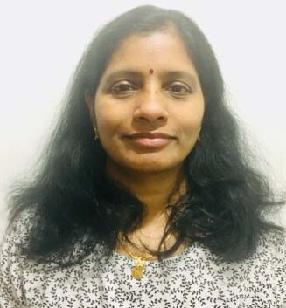 SREEKALA I am an energetic and ambitious person who has developed a mature and responsible approach to any task that I undertake, or situation that I am presented with. As a postgraduate with 9 years of work experience in Accounts and Administration in United Arab Emirates. Seeking job in ACCOUNTS/ADMINISTRATION.Strengths & Professional ProfilePatience, Perseverance, Positive attitude, Hard‐workKey Performance Areas:Accounts:Invoicing and Data entry (Typing speed 40 wpm)Prepare and Submission of UAE VAT .Accounts Receivables and Payables.Bank Reconciliation and General Ledger.Assisting Audit works.Excellent experience in TALLY ERP 9Administration:Managing correspondence, Prepare all documents. quotations, letters, concentrating email enquiries and replying, attending phone calls, developing and maintaining filing systems, Sales Co‐ ordination , organizing meetings, scheduling appointments and all other administrative works.IT SkillsOutlook , MS office – Excellent experience in Word , Excel, Power point.Accounting Soft Ware : Tally ERP 9.Page 1 of 3Career ProfileWork Experience in Accounts & Administration in United Arab Emirates.ORGANIZATION Designation Period:  (Transformer Manufacturing Company):  Accountant: 2018 January – 2020 JanuaryJob Responsibilities: Prepare Invoice & Data Entry, Bank Reconciliation,Account Receivables & Payables, Payment Follow Up,Prepare and Submission of VAT, Assisting Audit Works.ORGANIZATION Designation Period:  EXCEL GRAPHICS PRINTING PRESS LLC,  DUBAI, UAE.(Printing & Advertising):  Accountant and Office Administrator:  2013 December ‐ 2017 December.Job Responsibilities: Accounts & Administration, Sales coordination,Supervision of production department.WORK EXPERIENCE IN INDIAJob Responsibilities	: Accounts and assisting auditors for finalization of Audit.Page 2 of 3EducationMasters Degree in Economics from Mahatma Gandhi University, IndiaTechnical QualificationDiploma in Computer ApplicationEmail: sreekala-397096@gulfjobseeker.com I am available for an interview online through this Zoom Link https://zoom.us/j/4532401292?pwd=SUlYVEdSeEpGaWN6ZndUaGEzK0FjUT09DeclarationI hereby declare that all the above statements are true and correct to the best of my knowledge and belief. If given a chance to serve under your control I am assuring that I shall discharge my duties to the fullest satisfaction to my superiors.Sreekala Page 3 of 3   ORGANIZATION:  MAJESTIC ADVERTISING,  DUBAI, UAE.:  MAJESTIC ADVERTISING,  DUBAI, UAE.(Printing & Advertising)Designation: Accountant and Office Administrator: Accountant and Office AdministratorPeriod:2010 October ‐ 2013 OctoberJob Responsibilities:Accounts & Administration, Sales and Purchase Department,   ORGANIZATION: A.G.Raju Associates, Chartered Accountants, Kerala India: A.G.Raju Associates, Chartered Accountants, Kerala India: A.G.Raju Associates, Chartered Accountants, Kerala IndiaPeriod:1997 to 20101997 to 2010Designation:Accounts AssistantLanguages KnownEnglish, Hindi, MalayalamPersonal InformationNationality: : IndiaMarital Status: : MarriedVisa Status: : Family VisaJoining: : Immediate